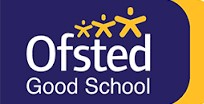 STAKESBY PRIMARY ACADEMY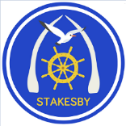 NEWSLETTER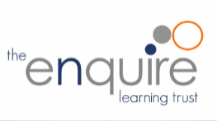 Friday 5th March 2021STAKESBY PRIMARY ACADEMYNEWSLETTERFriday 5th March 2021STAKESBY PRIMARY ACADEMYNEWSLETTERFriday 5th March 2021                                                   STAR OF THE WEEK Well done to the following children for their achievements, attitudes and effort this week.                                                               STAR OF THE WEEK Well done to the following children for their achievements, attitudes and effort this week.                                                               STAR OF THE WEEK Well done to the following children for their achievements, attitudes and effort this week.            Information from the PrincipalToday marks the final day of remote learning for many of our pupils. We are so excited to welcome them back on Monday alongside those who have been attending throughout the partial closure. Accompanying this newsletter via email is a reminder of the routines, timings and expectations regarding the school day from Monday onwards.I would like to take the opportunity to say a huge thank you to the staff here who really have gone above and beyond to ensure your children are safe, happy and engaged in their learning. Thank you of course to our families also who, in following our guidance, have kept learning and safety at the forefront.Have a wonderful weekend with your families.Miss RobsonPrincipalheadteacher@stakesbyschool.netInformation from the PrincipalToday marks the final day of remote learning for many of our pupils. We are so excited to welcome them back on Monday alongside those who have been attending throughout the partial closure. Accompanying this newsletter via email is a reminder of the routines, timings and expectations regarding the school day from Monday onwards.I would like to take the opportunity to say a huge thank you to the staff here who really have gone above and beyond to ensure your children are safe, happy and engaged in their learning. Thank you of course to our families also who, in following our guidance, have kept learning and safety at the forefront.Have a wonderful weekend with your families.Miss RobsonPrincipalheadteacher@stakesbyschool.netInformation from the PrincipalToday marks the final day of remote learning for many of our pupils. We are so excited to welcome them back on Monday alongside those who have been attending throughout the partial closure. Accompanying this newsletter via email is a reminder of the routines, timings and expectations regarding the school day from Monday onwards.I would like to take the opportunity to say a huge thank you to the staff here who really have gone above and beyond to ensure your children are safe, happy and engaged in their learning. Thank you of course to our families also who, in following our guidance, have kept learning and safety at the forefront.Have a wonderful weekend with your families.Miss RobsonPrincipalheadteacher@stakesbyschool.netDevicesIf you borrowed one of our devices or data cards, please ensure they are returned alongside the chargers on Monday 8th March. We will need these to support the teaching of our computing curriculum and to support research in other lessons too.Thank youDevicesIf you borrowed one of our devices or data cards, please ensure they are returned alongside the chargers on Monday 8th March. We will need these to support the teaching of our computing curriculum and to support research in other lessons too.Thank youDevicesIf you borrowed one of our devices or data cards, please ensure they are returned alongside the chargers on Monday 8th March. We will need these to support the teaching of our computing curriculum and to support research in other lessons too.Thank youHome Learning BooksIf your child has been learning at home, please ensure they bring their workbooks back to school on Monday 8th March. We need these books for evidence of the curriculum taught during this period, for internal and external (Academy) monitoring purposes. Any reading books and/or other equipment should also be returned to school.Thank youHome Learning BooksIf your child has been learning at home, please ensure they bring their workbooks back to school on Monday 8th March. We need these books for evidence of the curriculum taught during this period, for internal and external (Academy) monitoring purposes. Any reading books and/or other equipment should also be returned to school.Thank youHome Learning BooksIf your child has been learning at home, please ensure they bring their workbooks back to school on Monday 8th March. We need these books for evidence of the curriculum taught during this period, for internal and external (Academy) monitoring purposes. Any reading books and/or other equipment should also be returned to school.Thank youBreakfast and Tea Time ClubPlease can all parents book in advance the days they would like their child/ren to attend. Priority will be given to key workers and safeguarded children. Thank you.admin@stakesbyschool.netBreakfast and Tea Time ClubPlease can all parents book in advance the days they would like their child/ren to attend. Priority will be given to key workers and safeguarded children. Thank you.admin@stakesbyschool.netBreakfast and Tea Time ClubPlease can all parents book in advance the days they would like their child/ren to attend. Priority will be given to key workers and safeguarded children. Thank you.admin@stakesbyschool.netRed Nose Day - Friday 19th MarchOur theme for this year's Red Nose Day (Comic Relief) is Superheroes! We are inviting children to dress up as a superhero - perhaps they could create their own, or maybe they would like to dress up as their favourite superhero from a comic or film.In school we have been reflecting on our own local heroes. We know there are parents, grandparents, aunties, uncles, siblings and neighbours who have kept our town and the wider area going throughout the past year. While Covid 19 has changed the way in which we live our lives, it has not stopped the world from turning and we appreciate the extraordinary efforts these people have shown to ensure that we remain safe, fed and cared for until normality resumes again.On Red Nose Day we would like to talk with the children about our local heroes, so if you are able to share with us a picture and some information about yourself or someone who has made a difference to our community, please get in touch with me via email on headteacher@stakesbyschool.netAny children who do not wish to dress as a superhero are welcome to wear their own choice of clothes. You will be able to donate to Comic Relief through ParentPay.Thank you for your support for this cause.Red Nose Day - Friday 19th MarchOur theme for this year's Red Nose Day (Comic Relief) is Superheroes! We are inviting children to dress up as a superhero - perhaps they could create their own, or maybe they would like to dress up as their favourite superhero from a comic or film.In school we have been reflecting on our own local heroes. We know there are parents, grandparents, aunties, uncles, siblings and neighbours who have kept our town and the wider area going throughout the past year. While Covid 19 has changed the way in which we live our lives, it has not stopped the world from turning and we appreciate the extraordinary efforts these people have shown to ensure that we remain safe, fed and cared for until normality resumes again.On Red Nose Day we would like to talk with the children about our local heroes, so if you are able to share with us a picture and some information about yourself or someone who has made a difference to our community, please get in touch with me via email on headteacher@stakesbyschool.netAny children who do not wish to dress as a superhero are welcome to wear their own choice of clothes. You will be able to donate to Comic Relief through ParentPay.Thank you for your support for this cause.Red Nose Day - Friday 19th MarchOur theme for this year's Red Nose Day (Comic Relief) is Superheroes! We are inviting children to dress up as a superhero - perhaps they could create their own, or maybe they would like to dress up as their favourite superhero from a comic or film.In school we have been reflecting on our own local heroes. We know there are parents, grandparents, aunties, uncles, siblings and neighbours who have kept our town and the wider area going throughout the past year. While Covid 19 has changed the way in which we live our lives, it has not stopped the world from turning and we appreciate the extraordinary efforts these people have shown to ensure that we remain safe, fed and cared for until normality resumes again.On Red Nose Day we would like to talk with the children about our local heroes, so if you are able to share with us a picture and some information about yourself or someone who has made a difference to our community, please get in touch with me via email on headteacher@stakesbyschool.netAny children who do not wish to dress as a superhero are welcome to wear their own choice of clothes. You will be able to donate to Comic Relief through ParentPay.Thank you for your support for this cause.FREE SCHOOL MEAL ELIGIBILITY Please use the Free School Meals eligibility checker on our school website to see if you are eligible for FSM. Even if your child is in Reception, Year 1 or Year 2 and currently receives universal free school meals, we would ask you to check your entitlement. Being eligible will mean that Stakesby receives additional funding for your child which will go towards their learning.If you need any help or further clarification, please contact the school office.admin@stakesbyschool.netFREE SCHOOL MEAL ELIGIBILITY Please use the Free School Meals eligibility checker on our school website to see if you are eligible for FSM. Even if your child is in Reception, Year 1 or Year 2 and currently receives universal free school meals, we would ask you to check your entitlement. Being eligible will mean that Stakesby receives additional funding for your child which will go towards their learning.If you need any help or further clarification, please contact the school office.admin@stakesbyschool.netFREE SCHOOL MEAL ELIGIBILITY Please use the Free School Meals eligibility checker on our school website to see if you are eligible for FSM. Even if your child is in Reception, Year 1 or Year 2 and currently receives universal free school meals, we would ask you to check your entitlement. Being eligible will mean that Stakesby receives additional funding for your child which will go towards their learning.If you need any help or further clarification, please contact the school office.admin@stakesbyschool.netSCHOOL LUNCHESPlus!  Seasonal vegetables, a selection of fresh salad and fruits, plus freshly             baked bread is available on every table.Plus!  Choice of fresh fruit and yoghurt or set pudding every day.SCHOOL LUNCHESPlus!  Seasonal vegetables, a selection of fresh salad and fruits, plus freshly             baked bread is available on every table.Plus!  Choice of fresh fruit and yoghurt or set pudding every day.TEA TIME CLUB3.15-5.15pmWhat’s Happening Next Week?Please ensure all children arrive in their PE or Forest school kits, wearing warm & water proof clothing with trainers/wellingtons for forest schools, remembering to put a change of shoes in their bag.What’s Happening Next Week?Please ensure all children arrive in their PE or Forest school kits, wearing warm & water proof clothing with trainers/wellingtons for forest schools, remembering to put a change of shoes in their bag.What’s Happening Next Week?Please ensure all children arrive in their PE or Forest school kits, wearing warm & water proof clothing with trainers/wellingtons for forest schools, remembering to put a change of shoes in their bag.Byland Road, Whitby, North Yorkshire YO21 1HYTelephone: 01947 820231 Email: admin@stakesbyschool.netWebsite: stakesbyschool.net  Twitter:@stakesbyAcademy  Facebook:@stakesbyprimaryacademy Byland Road, Whitby, North Yorkshire YO21 1HYTelephone: 01947 820231 Email: admin@stakesbyschool.netWebsite: stakesbyschool.net  Twitter:@stakesbyAcademy  Facebook:@stakesbyprimaryacademy Byland Road, Whitby, North Yorkshire YO21 1HYTelephone: 01947 820231 Email: admin@stakesbyschool.netWebsite: stakesbyschool.net  Twitter:@stakesbyAcademy  Facebook:@stakesbyprimaryacademy 